Please type or print. E-mail completed submission form to:The assigned Dairy Technical Specialist OR E-mail to DATCPDFSPlanReview@wisconsin.govThis institution is an equal opportunity employer.F-fd-45.docx (Rev. 02/21)F-fd-45.docx (Rev. 02/21)F-fd-45.docx (Rev. 02/21)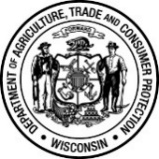 Wisconsin Department of Agriculture, Trade and Consumer ProtectionDivision of Food and Recreational SafetyPO Box 8911, Madison, WI 53708-8911Phone: (608) 224-4720  Fax (608) 224-4710ATCP 65.14(5)(c)Verification Testing for Automatic Milking Installation CommissioningVerification Testing for Automatic Milking Installation CommissioningVerification Testing for Automatic Milking Installation CommissioningPRODUCER NAME:PRODUCER NAME:PRODUCER NAME:PRODUCER NAME:PRODUCER NAME:PRODUCER NAME:PRODUCER NAME:PRODUCER NAME:PRODUCER NAME:DBA/FARM NAME:DBA/FARM NAME:DBA/FARM NAME:DBA/FARM NAME: GRADE A    GRADE B GRADE A    GRADE B GRADE A    GRADE B GRADE A    GRADE B GRADE A    GRADE BPRODUCER PHYSICAL LOCATION:CITY:CITY:CITY:CITY:CITY:STATE:ZIP CODE:ZIP CODE:PRODUCER EMAIL:PRODUCER EMAIL:PRODUCER EMAIL:PRODUCER EMAIL:PRODUCER EMAIL:TELEPHONE:(   )     -     TELEPHONE:(   )     -     TELEPHONE:(   )     -     TELEPHONE:(   )     -     LEGAL NAME OF INSTALLATION COMPANY:LEGAL NAME OF INSTALLATION COMPANY:LEGAL NAME OF INSTALLATION COMPANY:LEGAL NAME OF INSTALLATION COMPANY:LEGAL NAME OF INSTALLATION COMPANY:LEGAL NAME OF INSTALLATION COMPANY:LEGAL NAME OF INSTALLATION COMPANY:LEGAL NAME OF INSTALLATION COMPANY:LEGAL NAME OF INSTALLATION COMPANY:INSTALLER MAILING ADDRESS:INSTALLER MAILING ADDRESS:INSTALLER MAILING ADDRESS:CITY:CITY:CITY:STATE:ZIP CODE:ZIP CODE:LEAD TECHNICIAN NAME and TITLE:LEAD TECHNICIAN NAME and TITLE:EMAIL:EMAIL:EMAIL:TELEPHONE:(   )     -     TELEPHONE:(   )     -     TELEPHONE:(   )     -     TELEPHONE:(   )     -     NAME OF VERIFYING INDIVIDUAL:NAME OF VERIFYING INDIVIDUAL:DATE OF VERIFICATION TESTING:DATE OF VERIFICATION TESTING:DATE OF VERIFICATION TESTING: NEW INSTALLATION MODIFICATION NEW INSTALLATION MODIFICATION NEW INSTALLATION MODIFICATION NEW INSTALLATION MODIFICATIONAMI MANUFACTURER:AMI MANUFACTURER:NUMBER OF UNITS:NUMBER OF UNITS:NUMBER OF UNITS:NUMBER OF UNITS:NUMBER OF UNITS:NUMBER OF UNITS:NUMBER OF UNITS:Submission Requirements: Pursuant to Wis. Admin. Code § ATCP 65.14(5)c, and the 2019 PMO, Appendix H, this form documents verification of the computerized programming controls as performed by the installer or the AMI Manufacturer.Submission Requirements: Pursuant to Wis. Admin. Code § ATCP 65.14(5)c, and the 2019 PMO, Appendix H, this form documents verification of the computerized programming controls as performed by the installer or the AMI Manufacturer.Submission Requirements: Pursuant to Wis. Admin. Code § ATCP 65.14(5)c, and the 2019 PMO, Appendix H, this form documents verification of the computerized programming controls as performed by the installer or the AMI Manufacturer.Submission Requirements: Pursuant to Wis. Admin. Code § ATCP 65.14(5)c, and the 2019 PMO, Appendix H, this form documents verification of the computerized programming controls as performed by the installer or the AMI Manufacturer.Submission Requirements: Pursuant to Wis. Admin. Code § ATCP 65.14(5)c, and the 2019 PMO, Appendix H, this form documents verification of the computerized programming controls as performed by the installer or the AMI Manufacturer.Submission Requirements: Pursuant to Wis. Admin. Code § ATCP 65.14(5)c, and the 2019 PMO, Appendix H, this form documents verification of the computerized programming controls as performed by the installer or the AMI Manufacturer.Submission Requirements: Pursuant to Wis. Admin. Code § ATCP 65.14(5)c, and the 2019 PMO, Appendix H, this form documents verification of the computerized programming controls as performed by the installer or the AMI Manufacturer.Submission Requirements: Pursuant to Wis. Admin. Code § ATCP 65.14(5)c, and the 2019 PMO, Appendix H, this form documents verification of the computerized programming controls as performed by the installer or the AMI Manufacturer.ChecklistThe fail-safe valve system(s) provides separation between cleaning/sanitizing solutions and milk intended for sale, and thus functions as specified by the manufacturer’s test procedure.The fail-safe valve system(s) provides separation between cleaning/sanitizing solutions and milk intended for sale, and thus functions as specified by the manufacturer’s test procedure.The fail-safe valve system(s) provides separation between cleaning/sanitizing solutions and milk intended for sale, and thus functions as specified by the manufacturer’s test procedure.The fail-safe valve system(s) provides separation between cleaning/sanitizing solutions and milk intended for sale, and thus functions as specified by the manufacturer’s test procedure.The fail-safe valve system(s) provides separation between cleaning/sanitizing solutions and milk intended for sale, and thus functions as specified by the manufacturer’s test procedure.The fail-safe valve system(s) provides separation between cleaning/sanitizing solutions and milk intended for sale, and thus functions as specified by the manufacturer’s test procedure.The fail-safe valve system(s) provides separation between cleaning/sanitizing solutions and milk intended for sale, and thus functions as specified by the manufacturer’s test procedure.The fail-safe valve system(s) provides separation between cleaning/sanitizing solutions and milk intended for sale, and thus functions as specified by the manufacturer’s test procedure.The fail-safe valve system(s) provides separation between milk with abnormalities and milk intended for sale, and milk quality sampling devices are properly separated as specified in the manufacturer’s test procedure.The fail-safe valve system(s) provides separation between milk with abnormalities and milk intended for sale, and milk quality sampling devices are properly separated as specified in the manufacturer’s test procedure.The fail-safe valve system(s) provides separation between milk with abnormalities and milk intended for sale, and milk quality sampling devices are properly separated as specified in the manufacturer’s test procedure.The fail-safe valve system(s) provides separation between milk with abnormalities and milk intended for sale, and milk quality sampling devices are properly separated as specified in the manufacturer’s test procedure.The fail-safe valve system(s) provides separation between milk with abnormalities and milk intended for sale, and milk quality sampling devices are properly separated as specified in the manufacturer’s test procedure.The fail-safe valve system(s) provides separation between milk with abnormalities and milk intended for sale, and milk quality sampling devices are properly separated as specified in the manufacturer’s test procedure.The fail-safe valve system(s) provides separation between milk with abnormalities and milk intended for sale, and milk quality sampling devices are properly separated as specified in the manufacturer’s test procedure.The fail-safe valve system(s) provides separation between milk with abnormalities and milk intended for sale, and milk quality sampling devices are properly separated as specified in the manufacturer’s test procedure.The fail-safe valve system(s) properly detects and diverts abnormal milk and cleans and sanitizes milk contact surfaces as specified in the manufacturer’s test procedures.The fail-safe valve system(s) properly detects and diverts abnormal milk and cleans and sanitizes milk contact surfaces as specified in the manufacturer’s test procedures.The fail-safe valve system(s) properly detects and diverts abnormal milk and cleans and sanitizes milk contact surfaces as specified in the manufacturer’s test procedures.The fail-safe valve system(s) properly detects and diverts abnormal milk and cleans and sanitizes milk contact surfaces as specified in the manufacturer’s test procedures.The fail-safe valve system(s) properly detects and diverts abnormal milk and cleans and sanitizes milk contact surfaces as specified in the manufacturer’s test procedures.The fail-safe valve system(s) properly detects and diverts abnormal milk and cleans and sanitizes milk contact surfaces as specified in the manufacturer’s test procedures.The fail-safe valve system(s) properly detects and diverts abnormal milk and cleans and sanitizes milk contact surfaces as specified in the manufacturer’s test procedures.The fail-safe valve system(s) properly detects and diverts abnormal milk and cleans and sanitizes milk contact surfaces as specified in the manufacturer’s test procedures.The teat prep process is applied in accordance with the FDA approved teat prep protocol.The teat prep process is applied in accordance with the FDA approved teat prep protocol.The teat prep process is applied in accordance with the FDA approved teat prep protocol.The teat prep process is applied in accordance with the FDA approved teat prep protocol.The teat prep process is applied in accordance with the FDA approved teat prep protocol.The teat prep process is applied in accordance with the FDA approved teat prep protocol.The teat prep process is applied in accordance with the FDA approved teat prep protocol.The teat prep process is applied in accordance with the FDA approved teat prep protocol.Copies of the following documents are present on the farm for regulatory review:Copies of the following documents are present on the farm for regulatory review:Copies of the following documents are present on the farm for regulatory review:Copies of the following documents are present on the farm for regulatory review:Copies of the following documents are present on the farm for regulatory review:Copies of the following documents are present on the farm for regulatory review:Copies of the following documents are present on the farm for regulatory review:Copies of the following documents are present on the farm for regulatory review:Fail-safe valve system valve testing protocolFail-safe valve system valve testing protocolFail-safe valve system valve testing protocolFail-safe valve system valve testing protocolFail-safe valve system valve testing protocolFail-safe valve system valve testing protocolFail-safe valve system valve testing protocolFail-safe valve system valve testing protocolTeat Prep ProtocolTeat Prep ProtocolTeat Prep ProtocolTeat Prep ProtocolTeat Prep ProtocolTeat Prep ProtocolTeat Prep ProtocolTeat Prep ProtocolAbnormal Milk Detection Verification ProceduresAbnormal Milk Detection Verification ProceduresAbnormal Milk Detection Verification ProceduresAbnormal Milk Detection Verification ProceduresAbnormal Milk Detection Verification ProceduresAbnormal Milk Detection Verification ProceduresAbnormal Milk Detection Verification ProceduresAbnormal Milk Detection Verification ProceduresCopies of the most recent verification testing with installer technician signature (a copy of this signed document).Copies of the most recent verification testing with installer technician signature (a copy of this signed document).Copies of the most recent verification testing with installer technician signature (a copy of this signed document).Copies of the most recent verification testing with installer technician signature (a copy of this signed document).Copies of the most recent verification testing with installer technician signature (a copy of this signed document).Copies of the most recent verification testing with installer technician signature (a copy of this signed document).Copies of the most recent verification testing with installer technician signature (a copy of this signed document).Copies of the most recent verification testing with installer technician signature (a copy of this signed document).Written procedure for verifying the effectiveness of the computer software and hardware.Written procedure for verifying the effectiveness of the computer software and hardware.Written procedure for verifying the effectiveness of the computer software and hardware.Written procedure for verifying the effectiveness of the computer software and hardware.Written procedure for verifying the effectiveness of the computer software and hardware.Written procedure for verifying the effectiveness of the computer software and hardware.Written procedure for verifying the effectiveness of the computer software and hardware.Written procedure for verifying the effectiveness of the computer software and hardware.Disclosure: With this submission, I certify completion of the verification procedures listed above. I certify that the information is accurate and fully represents the verification testing outcome of this AMI installation.Disclosure: With this submission, I certify completion of the verification procedures listed above. I certify that the information is accurate and fully represents the verification testing outcome of this AMI installation.Disclosure: With this submission, I certify completion of the verification procedures listed above. I certify that the information is accurate and fully represents the verification testing outcome of this AMI installation.Disclosure: With this submission, I certify completion of the verification procedures listed above. I certify that the information is accurate and fully represents the verification testing outcome of this AMI installation.Disclosure: With this submission, I certify completion of the verification procedures listed above. I certify that the information is accurate and fully represents the verification testing outcome of this AMI installation.Disclosure: With this submission, I certify completion of the verification procedures listed above. I certify that the information is accurate and fully represents the verification testing outcome of this AMI installation.Disclosure: With this submission, I certify completion of the verification procedures listed above. I certify that the information is accurate and fully represents the verification testing outcome of this AMI installation.Disclosure: With this submission, I certify completion of the verification procedures listed above. I certify that the information is accurate and fully represents the verification testing outcome of this AMI installation.Disclosure: With this submission, I certify completion of the verification procedures listed above. I certify that the information is accurate and fully represents the verification testing outcome of this AMI installation.SIGNATURE:DATE:This section is for WDATCP use only.This section is for WDATCP use only.This section is for WDATCP use only.INTIALS OF DAIRY TECHNICAL SPECIALIST:DATE:TYPE OF REVIEW COMPLETED: DESK REVIEW	 ONSITE REVIEWACCEPTED RESULTS: YES	 NO